Real Numbers and the Number LineA number a is a ______________ of a number b if . What are some other examples?___________   the expression under the radical symbol.  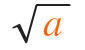 __________ + __________ = radicalThe square of an integer is called a _______________. Ex. The perfect square of 7 is ____ because  A set is a ____________ collection of objects. Ex.  A _________  of a set consists of elements from a given set. Ex. { __, __, __ } is the subset of { __, __, __, __, __, __} Each object in the set is called the ________ of the set. Whole numbers are also referred to as the _________ numbers. Ex. {0, 1, 2, 3, 4, 5, 6, 7, 10,... } Label the number line below with the whole numbers.  -4       -3       -2       -1       0       1       2       3       4       5       6Natural numbers are any positive _________ number. Ex. {1, 2, 3, 4, 5, 6, 7,... }	Circle the whole numbersIntegers are any __________ or __________ whole numbers.  A number is not an integer when ________ or _________. Circle the integersRational numbers are numbers that can be written _____    __  form. where a and b are integers and b  0A rational number is decimal form is either ____________ decimal such as 5.45 or a ___________ decimal such as 0.3333...Irrational Numbers _________ be represented as the quotient of two integers.  Ex.  _______ numbers are any numbers. -5    -4.5    -4        -3       -2        -1       0  -.25      1        2   2.333...     3    4        5 The Real Number System     Real Numbers and the Number LineA number a is a square root of a number b if . What are some other examples?Radicand the expression under the radical symbol.  Radical Symbol  + Radicand = radicalThe square of an integer is called a perfect square.  Ex. The perfect square of 7 is 49 because  A set is a well defined  collection of objects. Ex.  A subsets of a set consists of elements from a given set. Ex. { 2, 4, 6 } is the subset of {1, 2, 3, 4, 5, 6, 7,...} Each object in the set is called the element of the set. Whole numbers are also referred to as the counting numbers. Ex. {0, 1, 2, 3, 4, 5, 6, 7, 10,... } Label the number line below with the whole numbers.  -4       -3       -2       -1       0       1       2       3       4       5       6Natural numbers are any positive whole number. Ex. {1, 2, 3, 4, 5, 6, 7,... }	Circle the natural numbersIntegers are any negative or positive whole numbers.  A number is not an integer when it is in decimal or fraction form. Circle the integersRational numbers are numbers that can be written in fraction form. where a and b are integers and b  0A rational number is decimal form is either terminating decimal such as 5.45 or a repeating decimal such as 0.3333...Irrational Numbers cannot be represented as the quotient of two integers.  Ex.  Real numbers are any numbers. -5    -4.5    -4        -3       -2        -1       0  -.25      1        2   2.333...     3    4        5 The Real Number System ________________________{2, 4, 6, 8, 10,...} {1, 3, 5, 7, 9, 11,...}{                                    }{                                    }1-901.333...1501-1.52801.333...107 is the square root of 496 is the square root of 368 is the square root of  6410 is the square root if 100{2, 4, 6, 8, 10,...} {1, 3, 5, 7, 9, 11,...}{5, 10, 15, 20, 25, ...}{10, 20, 30, 40, 50, ...}1-901.333...150-1-1.52801.333...10